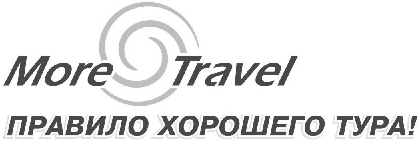 Озеро Исеть. Катание на собачьих упряжкахЗагородный клуб "Солнечный берег"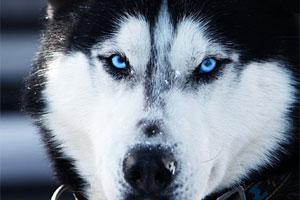  Интересное и необычное развлечение - катание на собачьих упряжках. Это отличный способ весело провести время и испытать новые ощущения от общения с  добрыми ездовыми собаками. Все это на свежем лесном воздухе, на берегу озера Исеть.Большой заряд положительных эмоций для всей семьи или компании друзей можно получить всего за несколько часов. Катание можно совместить и с другими развлечениями, которые есть на территории загородного клуба, и устроить себе незабываемый уикенд на природе.Программа тура	10:00	Выезд из г. Екатеринбург 	 	Встреча гостей в клубе. Инструктаж (техника безопасности и знакомство с собаками) 	 	Фото с собаками. Катание в собачьих пряжках под управлением каюра. 	 	Обед. 	 	Мастер-класс по приготовлению глинтвейна. 	15:00	Отъезд в ЕкатеринбургСтоимость для группы 25 + 1 рук-ль бесплатно – 2 200 руб./взр., 1 950 руб./дети до 14 летКомиссия ТА – 6%В стоимость входит:обед;транспортное обслуживание;сопровождение гида- экскурсовода;катание в собачьей упряжке с каюром;                                                                                         Екатеринбургул. Карла Маркса, 20-ател./факс +7 (343) 378-73-33http://www.moretravel.rue-mail: reservation@moretravel.ru